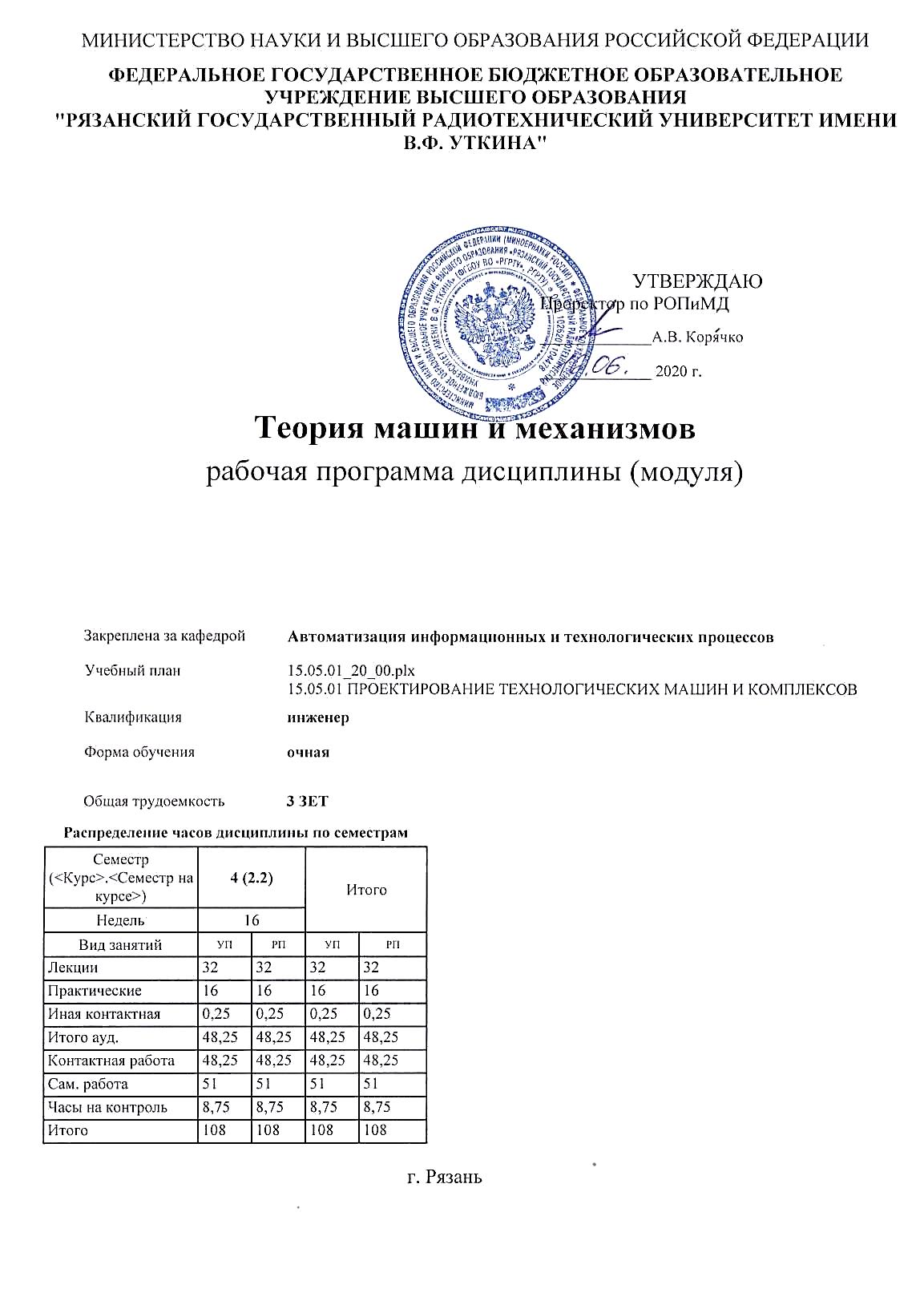 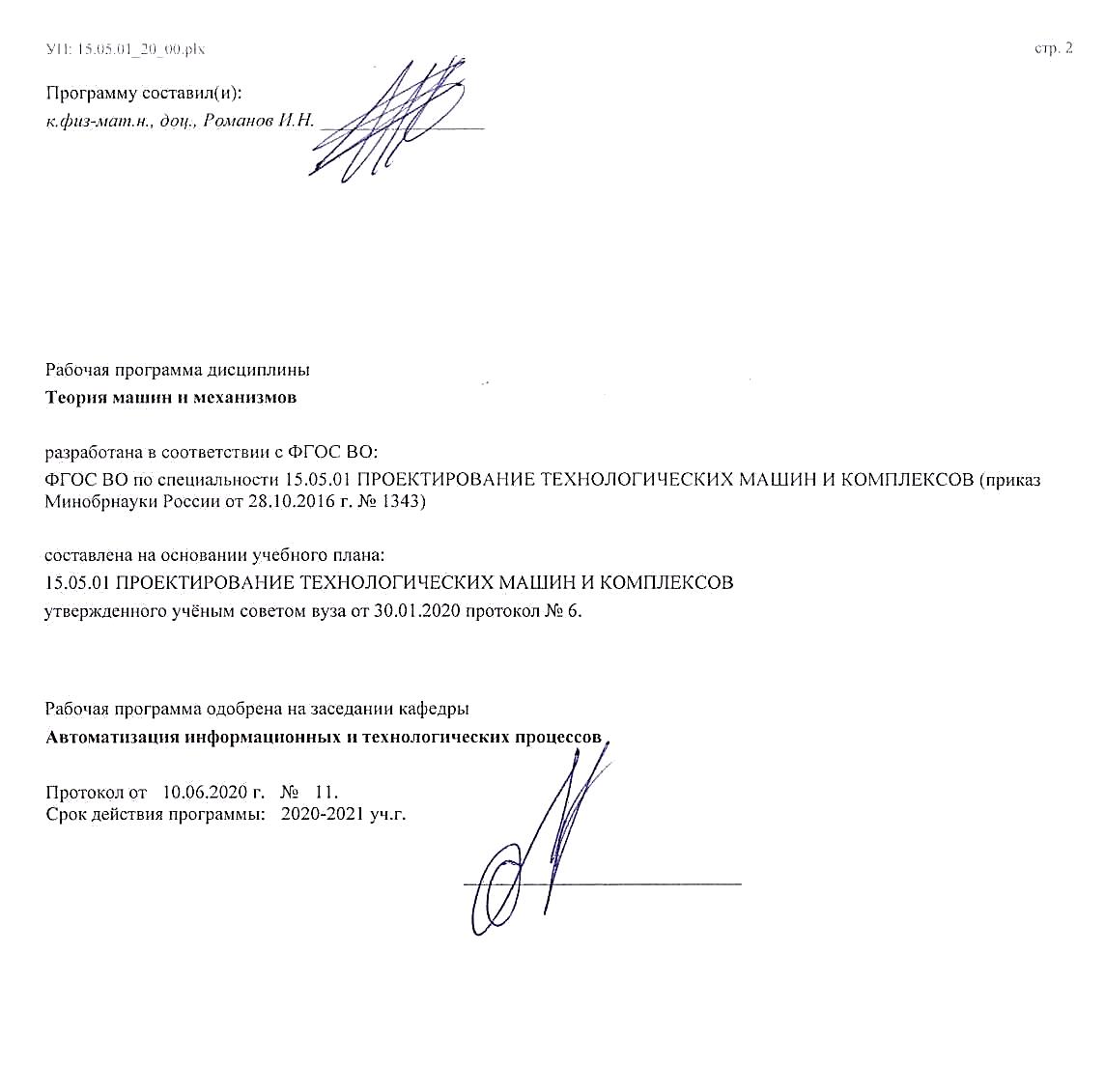 УП: 15.05.01_20_00.plxУП: 15.05.01_20_00.plxстр. 3Визирование РПД для исполнения в очередном учебном годуВизирование РПД для исполнения в очередном учебном годуВизирование РПД для исполнения в очередном учебном годуВизирование РПД для исполнения в очередном учебном годуРабочая программа пересмотрена, обсуждена и одобрена дляисполнения в 2021-2022 учебном году на заседании кафедрыРабочая программа пересмотрена, обсуждена и одобрена дляисполнения в 2021-2022 учебном году на заседании кафедрыРабочая программа пересмотрена, обсуждена и одобрена дляисполнения в 2021-2022 учебном году на заседании кафедрыРабочая программа пересмотрена, обсуждена и одобрена дляисполнения в 2021-2022 учебном году на заседании кафедрыАвтоматизация информационных и технологических процессовАвтоматизация информационных и технологических процессовАвтоматизация информационных и технологических процессовАвтоматизация информационных и технологических процессовПротокол от  __ __________ 2021 г.  №  __Зав. кафедрой _______________________________________Протокол от  __ __________ 2021 г.  №  __Зав. кафедрой _______________________________________Протокол от  __ __________ 2021 г.  №  __Зав. кафедрой _______________________________________Визирование РПД для исполнения в очередном учебном годуВизирование РПД для исполнения в очередном учебном годуВизирование РПД для исполнения в очередном учебном годуВизирование РПД для исполнения в очередном учебном годуРабочая программа пересмотрена, обсуждена и одобрена дляисполнения в 2022-2023 учебном году на заседании кафедрыРабочая программа пересмотрена, обсуждена и одобрена дляисполнения в 2022-2023 учебном году на заседании кафедрыРабочая программа пересмотрена, обсуждена и одобрена дляисполнения в 2022-2023 учебном году на заседании кафедрыРабочая программа пересмотрена, обсуждена и одобрена дляисполнения в 2022-2023 учебном году на заседании кафедрыАвтоматизация информационных и технологических процессовАвтоматизация информационных и технологических процессовАвтоматизация информационных и технологических процессовАвтоматизация информационных и технологических процессовПротокол от  __ __________ 2022 г.  №  __Зав. кафедрой _______________________________________Протокол от  __ __________ 2022 г.  №  __Зав. кафедрой _______________________________________Протокол от  __ __________ 2022 г.  №  __Зав. кафедрой _______________________________________Визирование РПД для исполнения в очередном учебном годуВизирование РПД для исполнения в очередном учебном годуВизирование РПД для исполнения в очередном учебном годуВизирование РПД для исполнения в очередном учебном годуРабочая программа пересмотрена, обсуждена и одобрена дляисполнения в 2023-2024 учебном году на заседании кафедрыРабочая программа пересмотрена, обсуждена и одобрена дляисполнения в 2023-2024 учебном году на заседании кафедрыРабочая программа пересмотрена, обсуждена и одобрена дляисполнения в 2023-2024 учебном году на заседании кафедрыРабочая программа пересмотрена, обсуждена и одобрена дляисполнения в 2023-2024 учебном году на заседании кафедрыАвтоматизация информационных и технологических процессовАвтоматизация информационных и технологических процессовАвтоматизация информационных и технологических процессовАвтоматизация информационных и технологических процессовПротокол от  __ __________ 2023 г.  №  __Зав. кафедрой _______________________________________Протокол от  __ __________ 2023 г.  №  __Зав. кафедрой _______________________________________Протокол от  __ __________ 2023 г.  №  __Зав. кафедрой _______________________________________Визирование РПД для исполнения в очередном учебном годуВизирование РПД для исполнения в очередном учебном годуВизирование РПД для исполнения в очередном учебном годуВизирование РПД для исполнения в очередном учебном годуРабочая программа пересмотрена, обсуждена и одобрена дляисполнения в 2024-2025 учебном году на заседании кафедрыРабочая программа пересмотрена, обсуждена и одобрена дляисполнения в 2024-2025 учебном году на заседании кафедрыРабочая программа пересмотрена, обсуждена и одобрена дляисполнения в 2024-2025 учебном году на заседании кафедрыРабочая программа пересмотрена, обсуждена и одобрена дляисполнения в 2024-2025 учебном году на заседании кафедрыАвтоматизация информационных и технологических процессовАвтоматизация информационных и технологических процессовАвтоматизация информационных и технологических процессовАвтоматизация информационных и технологических процессовПротокол от  __ __________ 2024 г.  №  __Зав. кафедрой __________________________________________Протокол от  __ __________ 2024 г.  №  __Зав. кафедрой __________________________________________Протокол от  __ __________ 2024 г.  №  __Зав. кафедрой __________________________________________УП: 15.05.01_20_00.plxУП: 15.05.01_20_00.plxУП: 15.05.01_20_00.plxстр. 41. ЦЕЛИ ОСВОЕНИЯ ДИСЦИПЛИНЫ (МОДУЛЯ)1. ЦЕЛИ ОСВОЕНИЯ ДИСЦИПЛИНЫ (МОДУЛЯ)1. ЦЕЛИ ОСВОЕНИЯ ДИСЦИПЛИНЫ (МОДУЛЯ)1. ЦЕЛИ ОСВОЕНИЯ ДИСЦИПЛИНЫ (МОДУЛЯ)1. ЦЕЛИ ОСВОЕНИЯ ДИСЦИПЛИНЫ (МОДУЛЯ)1.1Целью освоения дисциплины «Теория машин и механизмов» является формирование четкого представления о механизмах машин; кинематическом и динамическом анализе механизмов, синтезе механизмов; о колебаниях в механизмах; динамике приводов.Целью освоения дисциплины «Теория машин и механизмов» является формирование четкого представления о механизмах машин; кинематическом и динамическом анализе механизмов, синтезе механизмов; о колебаниях в механизмах; динамике приводов.Целью освоения дисциплины «Теория машин и механизмов» является формирование четкого представления о механизмах машин; кинематическом и динамическом анализе механизмов, синтезе механизмов; о колебаниях в механизмах; динамике приводов.Целью освоения дисциплины «Теория машин и механизмов» является формирование четкого представления о механизмах машин; кинематическом и динамическом анализе механизмов, синтезе механизмов; о колебаниях в механизмах; динамике приводов.1.2Задача изучения учебной дисциплины:Задача изучения учебной дисциплины:Задача изучения учебной дисциплины:Задача изучения учебной дисциплины:1.3- формирование представления о назначении, устройстве, области применения и опыте эксплуатации оборудования, производственных объектов, деталей и узлов машиностроения;- формирование представления о назначении, устройстве, области применения и опыте эксплуатации оборудования, производственных объектов, деталей и узлов машиностроения;- формирование представления о назначении, устройстве, области применения и опыте эксплуатации оборудования, производственных объектов, деталей и узлов машиностроения;- формирование представления о назначении, устройстве, области применения и опыте эксплуатации оборудования, производственных объектов, деталей и узлов машиностроения;1.4- формирования набора базовых знаний, необходимых для решения инженерных задач в процессе практической деятельности;- формирования набора базовых знаний, необходимых для решения инженерных задач в процессе практической деятельности;- формирования набора базовых знаний, необходимых для решения инженерных задач в процессе практической деятельности;- формирования набора базовых знаний, необходимых для решения инженерных задач в процессе практической деятельности;1.5- изучение методов структурного, кинематического и силового анализа механизмов и применения знаний при синтезе механизмов.- изучение методов структурного, кинематического и силового анализа механизмов и применения знаний при синтезе механизмов.- изучение методов структурного, кинематического и силового анализа механизмов и применения знаний при синтезе механизмов.- изучение методов структурного, кинематического и силового анализа механизмов и применения знаний при синтезе механизмов.2. МЕСТО ДИСЦИПЛИНЫ (МОДУЛЯ) В СТРУКТУРЕ ОБРАЗОВАТЕЛЬНОЙ ПРОГРАММЫ2. МЕСТО ДИСЦИПЛИНЫ (МОДУЛЯ) В СТРУКТУРЕ ОБРАЗОВАТЕЛЬНОЙ ПРОГРАММЫ2. МЕСТО ДИСЦИПЛИНЫ (МОДУЛЯ) В СТРУКТУРЕ ОБРАЗОВАТЕЛЬНОЙ ПРОГРАММЫ2. МЕСТО ДИСЦИПЛИНЫ (МОДУЛЯ) В СТРУКТУРЕ ОБРАЗОВАТЕЛЬНОЙ ПРОГРАММЫ2. МЕСТО ДИСЦИПЛИНЫ (МОДУЛЯ) В СТРУКТУРЕ ОБРАЗОВАТЕЛЬНОЙ ПРОГРАММЫЦикл (раздел) ОП:Цикл (раздел) ОП:Б1.ББ1.ББ1.Б2.1Требования к предварительной подготовке обучающегося:Требования к предварительной подготовке обучающегося:Требования к предварительной подготовке обучающегося:Требования к предварительной подготовке обучающегося:2.1.1Начертательная геометрия и инженерная графикаНачертательная геометрия и инженерная графикаНачертательная геометрия и инженерная графикаНачертательная геометрия и инженерная графика2.1.2Основы объектно-ориентированного программированияОсновы объектно-ориентированного программированияОсновы объектно-ориентированного программированияОсновы объектно-ориентированного программирования2.1.3Процессы и операции формообразованияПроцессы и операции формообразованияПроцессы и операции формообразованияПроцессы и операции формообразования2.1.4Практика по получению первичных профессиональных умений и навыков, в том числе умений и навыков научно- исследовательской деятельностиПрактика по получению первичных профессиональных умений и навыков, в том числе умений и навыков научно- исследовательской деятельностиПрактика по получению первичных профессиональных умений и навыков, в том числе умений и навыков научно- исследовательской деятельностиПрактика по получению первичных профессиональных умений и навыков, в том числе умений и навыков научно- исследовательской деятельности2.1.5Учебная практикаУчебная практикаУчебная практикаУчебная практика2.2Дисциплины (модули) и практики, для которых освоение данной дисциплины (модуля) необходимо как предшествующее:Дисциплины (модули) и практики, для которых освоение данной дисциплины (модуля) необходимо как предшествующее:Дисциплины (модули) и практики, для которых освоение данной дисциплины (модуля) необходимо как предшествующее:Дисциплины (модули) и практики, для которых освоение данной дисциплины (модуля) необходимо как предшествующее:2.2.1Компьютерная графикаКомпьютерная графикаКомпьютерная графикаКомпьютерная графика2.2.2Основы проектирования и детали машинОсновы проектирования и детали машинОсновы проектирования и детали машинОсновы проектирования и детали машин2.2.3Сопротивление материаловСопротивление материаловСопротивление материаловСопротивление материалов2.2.4Управление техническими системамиУправление техническими системамиУправление техническими системамиУправление техническими системами2.2.5ЭлектроснабжениеЭлектроснабжениеЭлектроснабжениеЭлектроснабжение2.2.6Аппаратные средства систем управления в машиностроенииАппаратные средства систем управления в машиностроенииАппаратные средства систем управления в машиностроенииАппаратные средства систем управления в машиностроении2.2.7МикроконтроллерыМикроконтроллерыМикроконтроллерыМикроконтроллеры2.2.8Программируемые логические контроллерыПрограммируемые логические контроллерыПрограммируемые логические контроллерыПрограммируемые логические контроллеры2.2.9Производственная практикаПроизводственная практикаПроизводственная практикаПроизводственная практика2.2.10Автоматизация конструкторско-технологической подготовки производстваАвтоматизация конструкторско-технологической подготовки производстваАвтоматизация конструкторско-технологической подготовки производстваАвтоматизация конструкторско-технологической подготовки производства2.2.11Базы данных и СУБДБазы данных и СУБДБазы данных и СУБДБазы данных и СУБД2.2.12Основы компьютерного 3D-моделирования и инженерного анализаОсновы компьютерного 3D-моделирования и инженерного анализаОсновы компьютерного 3D-моделирования и инженерного анализаОсновы компьютерного 3D-моделирования и инженерного анализа2.2.13Системы и средства технологического и метрологического контроля производстваСистемы и средства технологического и метрологического контроля производстваСистемы и средства технологического и метрологического контроля производстваСистемы и средства технологического и метрологического контроля производства2.2.14Технология машиностроенияТехнология машиностроенияТехнология машиностроенияТехнология машиностроения2.2.15Автоматизация производственных процессов в машиностроенииАвтоматизация производственных процессов в машиностроенииАвтоматизация производственных процессов в машиностроенииАвтоматизация производственных процессов в машиностроении2.2.16Проектирование аддитивных технологических машин и комплексовПроектирование аддитивных технологических машин и комплексовПроектирование аддитивных технологических машин и комплексовПроектирование аддитивных технологических машин и комплексов2.2.17Проектирование механообрабатывающих технологических машин и комплексовПроектирование механообрабатывающих технологических машин и комплексовПроектирование механообрабатывающих технологических машин и комплексовПроектирование механообрабатывающих технологических машин и комплексов2.2.18Проектирование технологических машин и комплексов кузнечно-штамповочного производстваПроектирование технологических машин и комплексов кузнечно-штамповочного производстваПроектирование технологических машин и комплексов кузнечно-штамповочного производстваПроектирование технологических машин и комплексов кузнечно-штамповочного производства2.2.19Конструкторская практикаКонструкторская практикаКонструкторская практикаКонструкторская практика2.2.20Прикладное программное обеспечение в системах автоматизацииПрикладное программное обеспечение в системах автоматизацииПрикладное программное обеспечение в системах автоматизацииПрикладное программное обеспечение в системах автоматизации2.2.21Проектная деятельность в информационных технологияхПроектная деятельность в информационных технологияхПроектная деятельность в информационных технологияхПроектная деятельность в информационных технологиях2.2.22Подготовка к процедуре защиты и процедура защиты выпускной квалификационной работыПодготовка к процедуре защиты и процедура защиты выпускной квалификационной работыПодготовка к процедуре защиты и процедура защиты выпускной квалификационной работыПодготовка к процедуре защиты и процедура защиты выпускной квалификационной работы2.2.23Преддипломная практикаПреддипломная практикаПреддипломная практикаПреддипломная практика3. КОМПЕТЕНЦИИ ОБУЧАЮЩЕГОСЯ, ФОРМИРУЕМЫЕ В РЕЗУЛЬТАТЕ ОСВОЕНИЯ ДИСЦИПЛИНЫ (МОДУЛЯ)3. КОМПЕТЕНЦИИ ОБУЧАЮЩЕГОСЯ, ФОРМИРУЕМЫЕ В РЕЗУЛЬТАТЕ ОСВОЕНИЯ ДИСЦИПЛИНЫ (МОДУЛЯ)3. КОМПЕТЕНЦИИ ОБУЧАЮЩЕГОСЯ, ФОРМИРУЕМЫЕ В РЕЗУЛЬТАТЕ ОСВОЕНИЯ ДИСЦИПЛИНЫ (МОДУЛЯ)3. КОМПЕТЕНЦИИ ОБУЧАЮЩЕГОСЯ, ФОРМИРУЕМЫЕ В РЕЗУЛЬТАТЕ ОСВОЕНИЯ ДИСЦИПЛИНЫ (МОДУЛЯ)3. КОМПЕТЕНЦИИ ОБУЧАЮЩЕГОСЯ, ФОРМИРУЕМЫЕ В РЕЗУЛЬТАТЕ ОСВОЕНИЯ ДИСЦИПЛИНЫ (МОДУЛЯ)ОК-3:      готовностью к саморазвитию, самореализации, использованию творческого потенциалаОК-3:      готовностью к саморазвитию, самореализации, использованию творческого потенциалаОК-3:      готовностью к саморазвитию, самореализации, использованию творческого потенциалаОК-3:      готовностью к саморазвитию, самореализации, использованию творческого потенциалаОК-3:      готовностью к саморазвитию, самореализации, использованию творческого потенциала.....Знать  область профессиональной деятельности Знать  область профессиональной деятельности Знать  область профессиональной деятельности Знать  область профессиональной деятельности Знать  область профессиональной деятельности Уметь  использовать знания для культурного саморазвития Уметь  использовать знания для культурного саморазвития Уметь  использовать знания для культурного саморазвития Уметь  использовать знания для культурного саморазвития Уметь  использовать знания для культурного саморазвития УП: 15.05.01_20_00.plxУП: 15.05.01_20_00.plxстр. 5Владеть  полученным в процессе дисциплины творческим потенциалом Владеть  полученным в процессе дисциплины творческим потенциалом Владеть  полученным в процессе дисциплины творческим потенциалом Владеть  полученным в процессе дисциплины творческим потенциалом ОПК-2:      владением основными методами, способами и средствами получения, хранения, переработки информации, навыками работы с компьютером как средством управления информациейОПК-2:      владением основными методами, способами и средствами получения, хранения, переработки информации, навыками работы с компьютером как средством управления информациейОПК-2:      владением основными методами, способами и средствами получения, хранения, переработки информации, навыками работы с компьютером как средством управления информациейОПК-2:      владением основными методами, способами и средствами получения, хранения, переработки информации, навыками работы с компьютером как средством управления информацией....Знать  современные компьютерные технологии и программное обеспечение для решения задач расчета типовых механизмов; способы поиска, хранения, обработки и анализа информации из различных источников и баз данных Знать  современные компьютерные технологии и программное обеспечение для решения задач расчета типовых механизмов; способы поиска, хранения, обработки и анализа информации из различных источников и баз данных Знать  современные компьютерные технологии и программное обеспечение для решения задач расчета типовых механизмов; способы поиска, хранения, обработки и анализа информации из различных источников и баз данных Знать  современные компьютерные технологии и программное обеспечение для решения задач расчета типовых механизмов; способы поиска, хранения, обработки и анализа информации из различных источников и баз данных Уметь  применять современные средства автоматизированного проектирования и моделирования для решения технических и технологических проблем Уметь  применять современные средства автоматизированного проектирования и моделирования для решения технических и технологических проблем Уметь  применять современные средства автоматизированного проектирования и моделирования для решения технических и технологических проблем Уметь  применять современные средства автоматизированного проектирования и моделирования для решения технических и технологических проблем Владеть  знаниями и навыками, полученными в результате освоения дисциплины в своей будущей практике и научной деятельности Владеть  знаниями и навыками, полученными в результате освоения дисциплины в своей будущей практике и научной деятельности Владеть  знаниями и навыками, полученными в результате освоения дисциплины в своей будущей практике и научной деятельности Владеть  знаниями и навыками, полученными в результате освоения дисциплины в своей будущей практике и научной деятельности ПК-14: способностью применять стандартные методы расчета при проектировании машин, электроприводов, гидроприводов, средств гидропневмоавтоматики, систем, различных комплексов, процессов, оборудования и производственных объектов, деталей и узлов машиностроенияПК-14: способностью применять стандартные методы расчета при проектировании машин, электроприводов, гидроприводов, средств гидропневмоавтоматики, систем, различных комплексов, процессов, оборудования и производственных объектов, деталей и узлов машиностроенияПК-14: способностью применять стандартные методы расчета при проектировании машин, электроприводов, гидроприводов, средств гидропневмоавтоматики, систем, различных комплексов, процессов, оборудования и производственных объектов, деталей и узлов машиностроенияПК-14: способностью применять стандартные методы расчета при проектировании машин, электроприводов, гидроприводов, средств гидропневмоавтоматики, систем, различных комплексов, процессов, оборудования и производственных объектов, деталей и узлов машиностроения....Знать  основные виды механизмов, классификацию и их функциональные возможности и области применения Знать  основные виды механизмов, классификацию и их функциональные возможности и области применения Знать  основные виды механизмов, классификацию и их функциональные возможности и области применения Знать  основные виды механизмов, классификацию и их функциональные возможности и области применения Уметь  решать задачи и разрабатывать алгоритмы анализа структурных и кинематических схем основных видов механизмов с определением кинематических и динамических параметров характеристик движения Уметь  решать задачи и разрабатывать алгоритмы анализа структурных и кинематических схем основных видов механизмов с определением кинематических и динамических параметров характеристик движения Уметь  решать задачи и разрабатывать алгоритмы анализа структурных и кинематических схем основных видов механизмов с определением кинематических и динамических параметров характеристик движения Уметь  решать задачи и разрабатывать алгоритмы анализа структурных и кинематических схем основных видов механизмов с определением кинематических и динамических параметров характеристик движения Владеть  навыками самостоятельно проводить расчёты основных параметров механизмов по заданным условиям с использованием графических, аналитических и численных методов вычислений Владеть  навыками самостоятельно проводить расчёты основных параметров механизмов по заданным условиям с использованием графических, аналитических и численных методов вычислений Владеть  навыками самостоятельно проводить расчёты основных параметров механизмов по заданным условиям с использованием графических, аналитических и численных методов вычислений Владеть  навыками самостоятельно проводить расчёты основных параметров механизмов по заданным условиям с использованием графических, аналитических и численных методов вычислений ПК-18:ПК-18:ПК-18:ПК-18:....Знать  основные виды механизмов, классификацию и их функциональные возможности и области применения Знать  основные виды механизмов, классификацию и их функциональные возможности и области применения Знать  основные виды механизмов, классификацию и их функциональные возможности и области применения Знать  основные виды механизмов, классификацию и их функциональные возможности и области применения Уметь  решать задачи и разрабатывать алгоритмы анализа структурных и кинематических схем основных видов механизмов с определением кинематических и динамических параметров характеристик движения Уметь  решать задачи и разрабатывать алгоритмы анализа структурных и кинематических схем основных видов механизмов с определением кинематических и динамических параметров характеристик движения Уметь  решать задачи и разрабатывать алгоритмы анализа структурных и кинематических схем основных видов механизмов с определением кинематических и динамических параметров характеристик движения Уметь  решать задачи и разрабатывать алгоритмы анализа структурных и кинематических схем основных видов механизмов с определением кинематических и динамических параметров характеристик движения Владеть  навыками самостоятельно проводить расчёты основных параметров механизмов по заданным условиям с использованием графических, аналитических и численных методов вычислений Владеть  навыками самостоятельно проводить расчёты основных параметров механизмов по заданным условиям с использованием графических, аналитических и численных методов вычислений Владеть  навыками самостоятельно проводить расчёты основных параметров механизмов по заданным условиям с использованием графических, аналитических и численных методов вычислений Владеть  навыками самостоятельно проводить расчёты основных параметров механизмов по заданным условиям с использованием графических, аналитических и численных методов вычислений ПСК-23.1: способностью демонстрировать знания принципов и особенностей создания машин и технологических комплексов в машиностроении и их основных технических характеристикПСК-23.1: способностью демонстрировать знания принципов и особенностей создания машин и технологических комплексов в машиностроении и их основных технических характеристикПСК-23.1: способностью демонстрировать знания принципов и особенностей создания машин и технологических комплексов в машиностроении и их основных технических характеристикПСК-23.1: способностью демонстрировать знания принципов и особенностей создания машин и технологических комплексов в машиностроении и их основных технических характеристик....Знать  принципы и особенности деталей и узлов машиностроительных изделий и конструкций Знать  принципы и особенности деталей и узлов машиностроительных изделий и конструкций Знать  принципы и особенности деталей и узлов машиностроительных изделий и конструкций Знать  принципы и особенности деталей и узлов машиностроительных изделий и конструкций Уметь  применять стандартные методы расчета деталей и узлов машиностроительных изделий и конструкций Уметь  применять стандартные методы расчета деталей и узлов машиностроительных изделий и конструкций Уметь  применять стандартные методы расчета деталей и узлов машиностроительных изделий и конструкций Уметь  применять стандартные методы расчета деталей и узлов машиностроительных изделий и конструкций Владеть  методами анализа и синтеза механизмов Владеть  методами анализа и синтеза механизмов Владеть  методами анализа и синтеза механизмов Владеть  методами анализа и синтеза механизмов ПСК-23.3: способностью выполнять работы по проектированию машин и технологических комплексов в машиностроенииПСК-23.3: способностью выполнять работы по проектированию машин и технологических комплексов в машиностроенииПСК-23.3: способностью выполнять работы по проектированию машин и технологических комплексов в машиностроенииПСК-23.3: способностью выполнять работы по проектированию машин и технологических комплексов в машиностроении....Знать  основные этапы и принципы проектирования машин и технологических комплексов в машиностроении Знать  основные этапы и принципы проектирования машин и технологических комплексов в машиностроении Знать  основные этапы и принципы проектирования машин и технологических комплексов в машиностроении Знать  основные этапы и принципы проектирования машин и технологических комплексов в машиностроении Уметь  выполнять проектно-конструкторские работы Уметь  выполнять проектно-конструкторские работы Уметь  выполнять проектно-конструкторские работы Уметь  выполнять проектно-конструкторские работы Владеть  навыками оформления проектной и технологической документации соответственно стандартам, техническим условиям и другим нормативным документам, в том числе с использованием средств автоматизированного проектирования Владеть  навыками оформления проектной и технологической документации соответственно стандартам, техническим условиям и другим нормативным документам, в том числе с использованием средств автоматизированного проектирования Владеть  навыками оформления проектной и технологической документации соответственно стандартам, техническим условиям и другим нормативным документам, в том числе с использованием средств автоматизированного проектирования Владеть  навыками оформления проектной и технологической документации соответственно стандартам, техническим условиям и другим нормативным документам, в том числе с использованием средств автоматизированного проектирования В результате освоения дисциплины (модуля) обучающийся долженВ результате освоения дисциплины (модуля) обучающийся долженВ результате освоения дисциплины (модуля) обучающийся долженВ результате освоения дисциплины (модуля) обучающийся должен3.1Знать:Знать:Знать:УП: 15.05.01_20_00.plxУП: 15.05.01_20_00.plxУП: 15.05.01_20_00.plxстр. 63.1.1основные определения и назначение типовых механизмов, ихосновные определения и назначение типовых механизмов, ихосновные определения и назначение типовых механизмов, ихосновные определения и назначение типовых механизмов, ихосновные определения и назначение типовых механизмов, ихосновные определения и назначение типовых механизмов, ихосновные определения и назначение типовых механизмов, ихосновные определения и назначение типовых механизмов, ихосновные определения и назначение типовых механизмов, их3.1.2свойства, критерии работоспособности, методы структурного,свойства, критерии работоспособности, методы структурного,свойства, критерии работоспособности, методы структурного,свойства, критерии работоспособности, методы структурного,свойства, критерии работоспособности, методы структурного,свойства, критерии работоспособности, методы структурного,свойства, критерии работоспособности, методы структурного,свойства, критерии работоспособности, методы структурного,свойства, критерии работоспособности, методы структурного,3.1.3кинематического и динамического анализа и синтеза, о закономерностях,кинематического и динамического анализа и синтеза, о закономерностях,кинематического и динамического анализа и синтеза, о закономерностях,кинематического и динамического анализа и синтеза, о закономерностях,кинематического и динамического анализа и синтеза, о закономерностях,кинематического и динамического анализа и синтеза, о закономерностях,кинематического и динамического анализа и синтеза, о закономерностях,кинематического и динамического анализа и синтеза, о закономерностях,кинематического и динамического анализа и синтеза, о закономерностях,3.1.4характеризующих изменение работоспособности передач во времени вхарактеризующих изменение работоспособности передач во времени вхарактеризующих изменение работоспособности передач во времени вхарактеризующих изменение работоспособности передач во времени вхарактеризующих изменение работоспособности передач во времени вхарактеризующих изменение работоспособности передач во времени вхарактеризующих изменение работоспособности передач во времени вхарактеризующих изменение работоспособности передач во времени вхарактеризующих изменение работоспособности передач во времени в3.1.5зависимости от условий эксплуатациизависимости от условий эксплуатациизависимости от условий эксплуатациизависимости от условий эксплуатациизависимости от условий эксплуатациизависимости от условий эксплуатациизависимости от условий эксплуатациизависимости от условий эксплуатациизависимости от условий эксплуатации3.2Уметь:Уметь:Уметь:Уметь:Уметь:Уметь:Уметь:Уметь:Уметь:3.2.1применять законы структурообразования, методыприменять законы структурообразования, методыприменять законы структурообразования, методыприменять законы структурообразования, методыприменять законы структурообразования, методыприменять законы структурообразования, методыприменять законы структурообразования, методыприменять законы структурообразования, методыприменять законы структурообразования, методы3.2.2структурного, кинематического и динамического расчета механизмов иструктурного, кинематического и динамического расчета механизмов иструктурного, кинематического и динамического расчета механизмов иструктурного, кинематического и динамического расчета механизмов иструктурного, кинематического и динамического расчета механизмов иструктурного, кинематического и динамического расчета механизмов иструктурного, кинематического и динамического расчета механизмов иструктурного, кинематического и динамического расчета механизмов иструктурного, кинематического и динамического расчета механизмов и3.2.3машин для определения работоспособности и свойств механизмов и машин;машин для определения работоспособности и свойств механизмов и машин;машин для определения работоспособности и свойств механизмов и машин;машин для определения работоспособности и свойств механизмов и машин;машин для определения работоспособности и свойств механизмов и машин;машин для определения работоспособности и свойств механизмов и машин;машин для определения работоспособности и свойств механизмов и машин;машин для определения работоспособности и свойств механизмов и машин;машин для определения работоспособности и свойств механизмов и машин;3.2.4оформлять графическую и текстовую конструкторскую документацию воформлять графическую и текстовую конструкторскую документацию воформлять графическую и текстовую конструкторскую документацию воформлять графическую и текстовую конструкторскую документацию воформлять графическую и текстовую конструкторскую документацию воформлять графическую и текстовую конструкторскую документацию воформлять графическую и текстовую конструкторскую документацию воформлять графическую и текстовую конструкторскую документацию воформлять графическую и текстовую конструкторскую документацию в3.2.5полном соответствии с требованиями ЕСКДполном соответствии с требованиями ЕСКДполном соответствии с требованиями ЕСКДполном соответствии с требованиями ЕСКДполном соответствии с требованиями ЕСКДполном соответствии с требованиями ЕСКДполном соответствии с требованиями ЕСКДполном соответствии с требованиями ЕСКДполном соответствии с требованиями ЕСКД3.3Владеть:Владеть:Владеть:Владеть:Владеть:Владеть:Владеть:Владеть:Владеть:3.3.1навыками выполнения и чтения технических схем; навыкаминавыками выполнения и чтения технических схем; навыкаминавыками выполнения и чтения технических схем; навыкаминавыками выполнения и чтения технических схем; навыкаминавыками выполнения и чтения технических схем; навыкаминавыками выполнения и чтения технических схем; навыкаминавыками выполнения и чтения технических схем; навыкаминавыками выполнения и чтения технических схем; навыкаминавыками выполнения и чтения технических схем; навыками3.3.2проведения структурного, кинематического и динамического анализа ипроведения структурного, кинематического и динамического анализа ипроведения структурного, кинематического и динамического анализа ипроведения структурного, кинематического и динамического анализа ипроведения структурного, кинематического и динамического анализа ипроведения структурного, кинематического и динамического анализа ипроведения структурного, кинематического и динамического анализа ипроведения структурного, кинематического и динамического анализа ипроведения структурного, кинематического и динамического анализа и3.3.3синтеза механизмов и узлов; навыками разработки схем механизмов ссинтеза механизмов и узлов; навыками разработки схем механизмов ссинтеза механизмов и узлов; навыками разработки схем механизмов ссинтеза механизмов и узлов; навыками разработки схем механизмов ссинтеза механизмов и узлов; навыками разработки схем механизмов ссинтеза механизмов и узлов; навыками разработки схем механизмов ссинтеза механизмов и узлов; навыками разработки схем механизмов ссинтеза механизмов и узлов; навыками разработки схем механизмов ссинтеза механизмов и узлов; навыками разработки схем механизмов с3.3.4заданными свойствамизаданными свойствамизаданными свойствамизаданными свойствамизаданными свойствамизаданными свойствамизаданными свойствамизаданными свойствамизаданными свойствами4. СТРУКТУРА И СОДЕРЖАНИЕ ДИСЦИПЛИНЫ (МОДУЛЯ)4. СТРУКТУРА И СОДЕРЖАНИЕ ДИСЦИПЛИНЫ (МОДУЛЯ)4. СТРУКТУРА И СОДЕРЖАНИЕ ДИСЦИПЛИНЫ (МОДУЛЯ)4. СТРУКТУРА И СОДЕРЖАНИЕ ДИСЦИПЛИНЫ (МОДУЛЯ)4. СТРУКТУРА И СОДЕРЖАНИЕ ДИСЦИПЛИНЫ (МОДУЛЯ)4. СТРУКТУРА И СОДЕРЖАНИЕ ДИСЦИПЛИНЫ (МОДУЛЯ)4. СТРУКТУРА И СОДЕРЖАНИЕ ДИСЦИПЛИНЫ (МОДУЛЯ)4. СТРУКТУРА И СОДЕРЖАНИЕ ДИСЦИПЛИНЫ (МОДУЛЯ)4. СТРУКТУРА И СОДЕРЖАНИЕ ДИСЦИПЛИНЫ (МОДУЛЯ)4. СТРУКТУРА И СОДЕРЖАНИЕ ДИСЦИПЛИНЫ (МОДУЛЯ)Код занятияКод занятияНаименование разделов и тем /вид занятия/Наименование разделов и тем /вид занятия/Семестр / КурсЧасовКомпетен-цииЛитератураФорма контроляФорма контроляРаздел 1. Строение механизмовРаздел 1. Строение механизмов1.11.1Основные понятия ТММ /Тема/Основные понятия ТММ /Тема/401.21.2Основные понятия ТММ /Лек/Основные понятия ТММ /Лек/42ОПК-2 ПК- 14 ПК-18 ОК-3Л1.1 Л1.2 Л1.3Л2.1 Л2.2Э1 Э2 Э31.31.3Основные понятия ТММ /Ср/Основные понятия ТММ /Ср/41ОПК-2 ПК- 14 ПК-18 ОК-3Л1.1 Л1.2 Л1.3Л2.1 Л2.2Э1 Э2 Э31.41.4Основные понятия ТММ. Кинематические пары. Кинематические цепи. Этапы структурного синтеза механизмов /Пр/Основные понятия ТММ. Кинематические пары. Кинематические цепи. Этапы структурного синтеза механизмов /Пр/41ОПК-2 ПК- 14 ПК-18 ОК-3Л1.1 Л1.2 Л1.3Л2.1 Л2.2Э1 Э2 Э31.51.5Кинематические пары, кинематические цепи /Тема/Кинематические пары, кинематические цепи /Тема/401.61.6Кинематические пары, кинематические цепи /Лек/Кинематические пары, кинематические цепи /Лек/42ОПК-2 ПК- 14 ПК-18 ОК-3Л1.1 Л1.2 Л1.3Л2.1 Л2.2Э1 Э2 Э31.71.7Кинематические пары, кинематические цепи /Ср/Кинематические пары, кинематические цепи /Ср/41ОПК-2 ПК- 14 ПК-18 ОК-3Л1.1 Л1.2 Л1.3Л2.1 Л2.2Э1 Э2 Э31.81.8Структурный анализ механизмов /Тема/Структурный анализ механизмов /Тема/401.91.9Структурный анализ механизмов /Лек/Структурный анализ механизмов /Лек/42ПСК-23.1 ПСК-23.3 ОПК-2 ПК- 14 ПК-18 ОК-3Л1.1 Л1.2 Л1.3Л2.1 Л2.2Э1 Э2 Э31.101.10Структурный анализ механизмов /Ср/Структурный анализ механизмов /Ср/42ПСК-23.1 ПСК-23.3 ОПК-2 ПК- 14 ПК-18 ОК-3Л1.1 Л1.2 Л1.3Л2.1 Л2.2Э1 Э2 Э31.111.11Структурные группы звеньев. Структурный синтез /Тема/Структурные группы звеньев. Структурный синтез /Тема/40УП: 15.05.01_20_00.plxУП: 15.05.01_20_00.plxстр. 71.12Структурные группы звеньев. Структурный синтез /Лек/Структурные группы звеньев. Структурный синтез /Лек/42ПСК-23.1 ПСК-23.3 ОПК-2 ПК- 14 ПК-18 ОК-3Л1.1 Л1.2 Л1.3Л2.1 Л2.2Э1 Э2 Э31.13Структурные группы звеньев. Структурный синтез /Ср/Структурные группы звеньев. Структурный синтез /Ср/42ПСК-23.1 ПСК-23.3 ОПК-2 ПК- 14 ПК-18 ОК-3Л1.1 Л1.2 Л1.3Л2.1 Л2.2Э1 Э2 Э31.14Синтез на основе групп Ассура и на основе замкнутых кинематических цепей (по Грюблеру). Выбор классов кинематических пар механизмов. Распределение исполнений узлов сопряжения позвеньям механизма /Пр/Синтез на основе групп Ассура и на основе замкнутых кинематических цепей (по Грюблеру). Выбор классов кинематических пар механизмов. Распределение исполнений узлов сопряжения позвеньям механизма /Пр/41ПСК-23.1 ПСК-23.3 ОПК-2 ПК- 14 ПК-18 ОК-3Л1.1 Л1.2 Л1.3Л2.1 Л2.2Э1 Э2 Э3Раздел 2. Кинематический анализ и синтез механизмовРаздел 2. Кинематический анализ и синтез механизмов2.1Основные понятия кинематики механизмов /Тема/Основные понятия кинематики механизмов /Тема/402.2Основные понятия кинематики механизмов /Лек/Основные понятия кинематики механизмов /Лек/41ПСК-23.1 ПСК-23.3 ОПК-2 ПК- 14 ПК-18 ОК-3Л1.1 Л1.2 Л1.3Л2.1 Л2.2Э1 Э2 Э32.3Основные понятия кинематики механизмов /Ср/Основные понятия кинематики механизмов /Ср/42ПСК-23.1 ПСК-23.3 ОПК-2 ПК- 14 ПК-18 ОК-3Л1.1 Л1.2 Л1.3Л2.1 Л2.2Э1 Э2 Э32.4Кинематическое исследование механизмов (методом планов) /Тема/Кинематическое исследование механизмов (методом планов) /Тема/402.5Кинематическое исследование механизмов (методом планов) /Лек/Кинематическое исследование механизмов (методом планов) /Лек/41ПСК-23.1 ПСК-23.3 ОПК-2 ПК- 14 ПК-18 ОК-3Л1.1 Л1.2 Л1.3Л2.1 Л2.2Э1 Э2 Э32.6Кинематическое исследование механизмов (методом планов) /Ср/Кинематическое исследование механизмов (методом планов) /Ср/44ПСК-23.1 ПСК-23.3 ОПК-2 ПК- 14 ПК-18 ОК-3Л1.1 Л1.2 Л1.3Л2.1 Л2.2Э1 Э2 Э32.7Четыре случая сложения векторов на плоскости; метод векторных многоугольников в задачах кинематического анализа /Пр/Четыре случая сложения векторов на плоскости; метод векторных многоугольников в задачах кинематического анализа /Пр/42ПСК-23.1 ПСК-23.3 ОПК-2 ПК- 14 ПК-18 ОК-3Л1.1 Л1.2 Л1.3Л2.1 Л2.2Э1 Э2 Э32.8Синтез плоских стержневых механизмов по заданным кинематическим свойствам /Тема/Синтез плоских стержневых механизмов по заданным кинематическим свойствам /Тема/402.9Синтез плоских стержневых механизмов по заданным кинематическим свойствам /Лек/Синтез плоских стержневых механизмов по заданным кинематическим свойствам /Лек/41ПСК-23.1 ПСК-23.3 ОПК-2 ПК- 14 ПК-18 ОК-3Л1.1 Л1.2 Л1.3Л2.1 Л2.2Э1 Э2 Э32.10Синтез плоских стержневых механизмов по заданным кинематическим свойствам /Ср/Синтез плоских стержневых механизмов по заданным кинематическим свойствам /Ср/42ПСК-23.1 ПСК-23.3 ОПК-2 ПК- 14 ПК-18 ОК-3Л1.1 Л1.2 Л1.3Л2.1 Л2.2Э1 Э2 Э32.11Кинематический анализ зубчатых механизмов /Тема/Кинематический анализ зубчатых механизмов /Тема/40УП: 15.05.01_20_00.plxУП: 15.05.01_20_00.plxстр. 82.12Кинематический анализ зубчатых механизмов /Лек/Кинематический анализ зубчатых механизмов /Лек/41ПСК-23.1 ПСК-23.3 ОПК-2 ПК- 14 ПК-18 ОК-3Л1.1 Л1.2 Л1.3Л2.1 Л2.2Э1 Э2 Э32.13Кинематический анализ зубчатых механизмов /Ср/Кинематический анализ зубчатых механизмов /Ср/43ПСК-23.1 ПСК-23.3 ОПК-2 ПК- 14 ПК-18 ОК-3Л1.1 Л1.2 Л1.3Л2.1 Л2.2Э1 Э2 Э32.14Графический метод определения положений, перемещений, скоростей и ускорений звеньев; масштабный коэффициент длины. Графические методы кинематического исследования и синтеза механизмов /Пр/Графический метод определения положений, перемещений, скоростей и ускорений звеньев; масштабный коэффициент длины. Графические методы кинематического исследования и синтеза механизмов /Пр/42ПСК-23.1 ПСК-23.3 ОПК-2 ПК- 14 ПК-18 ОК-3Л1.1 Л1.2 Л1.3Л2.1 Л2.2Э1 Э2 Э3Раздел 3. Динамика механизмовРаздел 3. Динамика механизмов3.1Основные понятия динамики механизмов /Тема/Основные понятия динамики механизмов /Тема/403.2Основные понятия динамики механизмов /Лек/Основные понятия динамики механизмов /Лек/42ПСК-23.1 ПСК-23.3 ОПК-2 ПК- 14 ПК-18 ОК-3Л1.1 Л1.2 Л1.3Л2.1 Л2.2Э1 Э2 Э33.3Основные понятия динамики механизмов /Ср/Основные понятия динамики механизмов /Ср/42ПСК-23.1 ПСК-23.3 ОПК-2 ПК- 14 ПК-18 ОК-3Л1.1 Л1.2 Л1.3Л2.1 Л2.2Э1 Э2 Э33.4Режимы движения механизмов /Тема/Режимы движения механизмов /Тема/403.5Режимы движения механизмов /Лек/Режимы движения механизмов /Лек/42ПСК-23.1 ПСК-23.3 ОПК-2 ПК- 14 ПК-18 ОК-3Л1.1 Л1.2 Л1.3Л2.1 Л2.2Э1 Э2 Э33.6Режимы движения механизмов /Ср/Режимы движения механизмов /Ср/42ПСК-23.1 ПСК-23.3 ОПК-2 ПК- 14 ПК-18 ОК-3Л1.1 Л1.2 Л1.3Л2.1 Л2.2Э1 Э2 Э33.7Кинетостатический (силовой) расчет механизмов /Тема/Кинетостатический (силовой) расчет механизмов /Тема/403.8Кинетостатический (силовой) расчет механизмов /Лек/Кинетостатический (силовой) расчет механизмов /Лек/42ПСК-23.1 ПСК-23.3 ОПК-2 ПК- 14 ПК-18 ОК-3Л1.1 Л1.2 Л1.3Л2.1 Л2.2Э1 Э2 Э33.9Кинетостатический (силовой) расчет механизмов /Ср/Кинетостатический (силовой) расчет механизмов /Ср/42ПСК-23.1 ПСК-23.3 ОПК-2 ПК- 14 ПК-18 ОК-3Л1.1 Л1.2 Л1.3Л2.1 Л2.2Э1 Э2 Э33.10Силовой анализ механизмов /Пр/Силовой анализ механизмов /Пр/41ПСК-23.1 ПСК-23.3 ОПК-2 ПК- 14 ПК-18 ОК-3Л1.1 Л1.2 Л1.3Л2.1 Л2.2Э1 Э2 Э33.11Трение и КПД механизмов /Тема/Трение и КПД механизмов /Тема/403.12Трение и КПД механизмов /Лек/Трение и КПД механизмов /Лек/42ПСК-23.1 ПСК-23.3 ОПК-2 ПК- 14 ПК-18 ОК-3Л1.1 Л1.2 Л1.3Л2.1 Л2.2Э1 Э2 Э3УП: 15.05.01_20_00.plxУП: 15.05.01_20_00.plxстр. 93.13Трение и КПД механизмов /Ср/Трение и КПД механизмов /Ср/42ПСК-23.1 ПСК-23.3 ОПК-2 ПК- 14 ПК-18 ОК-3Л1.1 Л1.2 Л1.3Л2.1 Л2.2Э1 Э2 Э33.14Трение в механизмах /Пр/Трение в механизмах /Пр/41ПСК-23.1 ПСК-23.3 ОПК-2 ПК- 14 ПК-18 ОК-3Л1.1 Л1.2 Л1.3Л2.1 Л2.2Э1 Э2 Э33.15Уравновешивание механизмов, вращающихся звеньев (роторов) /Тема/Уравновешивание механизмов, вращающихся звеньев (роторов) /Тема/403.16Уравновешивание механизмов, вращающихся звеньев (роторов) /Лек/Уравновешивание механизмов, вращающихся звеньев (роторов) /Лек/41ПСК-23.1 ПСК-23.3 ОПК-2 ПК- 14 ПК-18 ОК-3Л1.1 Л1.2 Л1.3Л2.1 Л2.2Э1 Э2 Э33.17Уравновешивание механизмов, вращающихся звеньев (роторов) /Ср/Уравновешивание механизмов, вращающихся звеньев (роторов) /Ср/42ПСК-23.1 ПСК-23.3 ОПК-2 ПК- 14 ПК-18 ОК-3Л1.1 Л1.2 Л1.3Л2.1 Л2.2Э1 Э2 Э3Раздел 4.  Колебания в механизмахРаздел 4.  Колебания в механизмах4.1Линейные и нелинейные уравнения движения механизмов /Тема/Линейные и нелинейные уравнения движения механизмов /Тема/404.2Линейные и нелинейные уравнения движения механизмов /Лек/Линейные и нелинейные уравнения движения механизмов /Лек/41ПСК-23.1 ПСК-23.3 ОПК-2 ПК- 14 ПК-18 ОК-3Л1.1 Л1.2 Л1.3Л2.1 Л2.2Э1 Э2 Э34.3Линейные и нелинейные уравнения движения механизмов /Ср/Линейные и нелинейные уравнения движения механизмов /Ср/42ПСК-23.1 ПСК-23.3 ОПК-2 ПК- 14 ПК-18 ОК-3Л1.1 Л1.2 Л1.3Л2.1 Л2.2Э1 Э2 Э34.4Вибрация, виброактивность машин, виброзащита /Тема/Вибрация, виброактивность машин, виброзащита /Тема/404.5Вибрация, виброактивность машин, виброзащита /Лек/Вибрация, виброактивность машин, виброзащита /Лек/42ПСК-23.1 ПСК-23.3 ОПК-2 ПК- 14 ПК-18 ОК-3Л1.1 Л1.2 Л1.3Л2.1 Л2.2Э1 Э2 Э34.6Вибрация, виброактивность машин, виброзащита /Ср/Вибрация, виброактивность машин, виброзащита /Ср/42ПСК-23.1 ПСК-23.3 ОПК-2 ПК- 14 ПК-18 ОК-3Л1.1 Л1.2 Л1.3Л2.1 Л2.2Э1 Э2 Э34.7Гашение колебаний, виброгасители /Тема/Гашение колебаний, виброгасители /Тема/404.8Гашение колебаний, виброгасители /Лек/Гашение колебаний, виброгасители /Лек/41ПСК-23.1 ПСК-23.3 ОПК-2 ПК- 14 ПК-18 ОК-3Л1.1 Л1.2 Л1.3Л2.1 Л2.2Э1 Э2 Э34.9Гашение колебаний, виброгасители /Ср/Гашение колебаний, виброгасители /Ср/42ПСК-23.1 ПСК-23.3 ОПК-2 ПК- 14 ПК-18 ОК-3Л1.1 Л1.2 Л1.3Л2.1 Л2.2Э1 Э2 Э3Раздел 5. Синтез механизмовРаздел 5. Синтез механизмов5.1Основные понятия и методы синтеза. Методы оптимизации в синтезе с применением ЭВМ /Тема/Основные понятия и методы синтеза. Методы оптимизации в синтезе с применением ЭВМ /Тема/40УП: 15.05.01_20_00.plxУП: 15.05.01_20_00.plxстр. 105.2Основные понятия и методы синтеза. Методы оптимизации в синтезе с применением ЭВМ /Лек/Основные понятия и методы синтеза. Методы оптимизации в синтезе с применением ЭВМ /Лек/41ПСК-23.1 ПСК-23.3 ОПК-2 ПК- 14 ПК-18 ОК-3Л1.1 Л1.2 Л1.3Л2.1 Л2.2Э1 Э2 Э35.3Основные понятия и методы синтеза. Методы оптимизации в синтезе с применением ЭВМ /Ср/Основные понятия и методы синтеза. Методы оптимизации в синтезе с применением ЭВМ /Ср/42ПСК-23.1 ПСК-23.3 ОПК-2 ПК- 14 ПК-18 ОК-3Л1.1 Л1.2 Л1.3Л2.1 Л2.2Э1 Э2 Э35.4Синтез кулачковых механизмов /Тема/Синтез кулачковых механизмов /Тема/405.5Синтез кулачковых механизмов /Лек/Синтез кулачковых механизмов /Лек/42ПСК-23.1 ПСК-23.3 ОПК-2 ПК- 14 ПК-18 ОК-3Л1.1 Л1.2 Л1.3Л2.1 Л2.2Э1 Э2 Э35.6Синтез кулачковых механизмов /Ср/Синтез кулачковых механизмов /Ср/42ПСК-23.1 ПСК-23.3 ОПК-2 ПК- 14 ПК-18 ОК-3Л1.1 Л1.2 Л1.3Л2.1 Л2.2Э1 Э2 Э35.7Синтез эвольвентного зацепления /Тема/Синтез эвольвентного зацепления /Тема/405.8Синтез эвольвентного зацепления /Лек/Синтез эвольвентного зацепления /Лек/42ПСК-23.1 ПСК-23.3 ОПК-2 ПК- 14 ПК-18 ОК-3Л1.1 Л1.2 Л1.3Л2.1 Л2.2Э1 Э2 Э35.9Синтез эвольвентного зацепления /Ср/Синтез эвольвентного зацепления /Ср/48ПСК-23.1 ПСК-23.3 ОПК-2 ПК- 14 ПК-18 ОК-3Л1.1 Л1.2 Л1.3Л2.1 Л2.2Э1 Э2 Э35.10Основная теорема зацепления. Эвольвента окружности и ее свойства. Эвольвентное зубчатое зацепление. Станочное зацепление. Смещение исходного контура инструмента. Виды зубчатых колес (коррегирован-ные и некоррегированные), типы зубчатых передач (с нулевым, положительным и отрицательным суммарным смещение зубчатых колес). Дополнительные ограничения при синтезе эвольвентного зацепления. Подрезание и за- острение зубьев. Интерференция профилей зубьев. Коэффициент перекрытия зубчатого зацепления. Блокирующий контур. Использование блокирующего контура при выборе коэффициентов смещения зубчатых колес: при заданном межосевом расстоянии; межосевое расстояние не задано. /Пр/Основная теорема зацепления. Эвольвента окружности и ее свойства. Эвольвентное зубчатое зацепление. Станочное зацепление. Смещение исходного контура инструмента. Виды зубчатых колес (коррегирован-ные и некоррегированные), типы зубчатых передач (с нулевым, положительным и отрицательным суммарным смещение зубчатых колес). Дополнительные ограничения при синтезе эвольвентного зацепления. Подрезание и за- острение зубьев. Интерференция профилей зубьев. Коэффициент перекрытия зубчатого зацепления. Блокирующий контур. Использование блокирующего контура при выборе коэффициентов смещения зубчатых колес: при заданном межосевом расстоянии; межосевое расстояние не задано. /Пр/46ПСК-23.1 ПСК-23.3 ОПК-2 ПК- 14 ПК-18 ОК-3Л1.1 Л1.2 Л1.3Л2.1 Л2.2Э1 Э2 Э35.11Синтез планетарных механизмов. Дифференциальный механизм /Тема/Синтез планетарных механизмов. Дифференциальный механизм /Тема/405.12Синтез планетарных механизмов. Дифференциальный механизм /Лек/Синтез планетарных механизмов. Дифференциальный механизм /Лек/42ПСК-23.1 ПСК-23.3 ОПК-2 ПК- 14 ПК-18 ОК-3Л1.1 Л1.2 Л1.3Л2.1 Л2.2Э1 Э2 Э35.13Синтез планетарных механизмов. Дифференциальный механизм /Ср/Синтез планетарных механизмов. Дифференциальный механизм /Ср/46ПСК-23.1 ПСК-23.3 ОПК-2 ПК- 14 ПК-18 ОК-3Л1.1 Л1.2 Л1.3Л2.1 Л2.2Э1 Э2 Э3УП: 15.05.01_20_00.plxУП: 15.05.01_20_00.plxУП: 15.05.01_20_00.plxУП: 15.05.01_20_00.plxстр. 115.145.14Методы определения передаточных отношений планетарных механизмов. Определение чисел зубьев колес и числа сателлитов планетарного механизма. Дополнительные геометрические условия синтеза (условия соосности, соседства и сборки) планетарной передачи. Синтез и кинематический анализ планетарной зубчатой передачи /Пр/Методы определения передаточных отношений планетарных механизмов. Определение чисел зубьев колес и числа сателлитов планетарного механизма. Дополнительные геометрические условия синтеза (условия соосности, соседства и сборки) планетарной передачи. Синтез и кинематический анализ планетарной зубчатой передачи /Пр/Методы определения передаточных отношений планетарных механизмов. Определение чисел зубьев колес и числа сателлитов планетарного механизма. Дополнительные геометрические условия синтеза (условия соосности, соседства и сборки) планетарной передачи. Синтез и кинематический анализ планетарной зубчатой передачи /Пр/42ПСК-23.1 ПСК-23.3 ОПК-2 ПК- 14 ПК-18 ОК-3Л1.1 Л1.2 Л1.3Л2.1 Л2.2Э1 Э2 Э35.155.15/ИКР//ИКР//ИКР/40,255.165.16/Зачёт//Зачёт//Зачёт/48,755. ОЦЕНОЧНЫЕ МАТЕРИАЛЫ ДЛЯ ПРОВЕДЕНИЯ ПРОМЕЖУТОЧНОЙ АТТЕСТАЦИИ ОБУЧАЮЩИХСЯ ПО ДИСЦИПЛИНЕ5. ОЦЕНОЧНЫЕ МАТЕРИАЛЫ ДЛЯ ПРОВЕДЕНИЯ ПРОМЕЖУТОЧНОЙ АТТЕСТАЦИИ ОБУЧАЮЩИХСЯ ПО ДИСЦИПЛИНЕ5. ОЦЕНОЧНЫЕ МАТЕРИАЛЫ ДЛЯ ПРОВЕДЕНИЯ ПРОМЕЖУТОЧНОЙ АТТЕСТАЦИИ ОБУЧАЮЩИХСЯ ПО ДИСЦИПЛИНЕ5. ОЦЕНОЧНЫЕ МАТЕРИАЛЫ ДЛЯ ПРОВЕДЕНИЯ ПРОМЕЖУТОЧНОЙ АТТЕСТАЦИИ ОБУЧАЮЩИХСЯ ПО ДИСЦИПЛИНЕ5. ОЦЕНОЧНЫЕ МАТЕРИАЛЫ ДЛЯ ПРОВЕДЕНИЯ ПРОМЕЖУТОЧНОЙ АТТЕСТАЦИИ ОБУЧАЮЩИХСЯ ПО ДИСЦИПЛИНЕ5. ОЦЕНОЧНЫЕ МАТЕРИАЛЫ ДЛЯ ПРОВЕДЕНИЯ ПРОМЕЖУТОЧНОЙ АТТЕСТАЦИИ ОБУЧАЮЩИХСЯ ПО ДИСЦИПЛИНЕ5. ОЦЕНОЧНЫЕ МАТЕРИАЛЫ ДЛЯ ПРОВЕДЕНИЯ ПРОМЕЖУТОЧНОЙ АТТЕСТАЦИИ ОБУЧАЮЩИХСЯ ПО ДИСЦИПЛИНЕ5. ОЦЕНОЧНЫЕ МАТЕРИАЛЫ ДЛЯ ПРОВЕДЕНИЯ ПРОМЕЖУТОЧНОЙ АТТЕСТАЦИИ ОБУЧАЮЩИХСЯ ПО ДИСЦИПЛИНЕ5. ОЦЕНОЧНЫЕ МАТЕРИАЛЫ ДЛЯ ПРОВЕДЕНИЯ ПРОМЕЖУТОЧНОЙ АТТЕСТАЦИИ ОБУЧАЮЩИХСЯ ПО ДИСЦИПЛИНЕ5. ОЦЕНОЧНЫЕ МАТЕРИАЛЫ ДЛЯ ПРОВЕДЕНИЯ ПРОМЕЖУТОЧНОЙ АТТЕСТАЦИИ ОБУЧАЮЩИХСЯ ПО ДИСЦИПЛИНЕ5. ОЦЕНОЧНЫЕ МАТЕРИАЛЫ ДЛЯ ПРОВЕДЕНИЯ ПРОМЕЖУТОЧНОЙ АТТЕСТАЦИИ ОБУЧАЮЩИХСЯ ПО ДИСЦИПЛИНЕ5. ОЦЕНОЧНЫЕ МАТЕРИАЛЫ ДЛЯ ПРОВЕДЕНИЯ ПРОМЕЖУТОЧНОЙ АТТЕСТАЦИИ ОБУЧАЮЩИХСЯ ПО ДИСЦИПЛИНЕОценочные материалы приведены в приложении к рабочей программе дисциплины (см. документ «Оценочные материалы по дисциплине «Теория машин и механизмов»»).Оценочные материалы приведены в приложении к рабочей программе дисциплины (см. документ «Оценочные материалы по дисциплине «Теория машин и механизмов»»).Оценочные материалы приведены в приложении к рабочей программе дисциплины (см. документ «Оценочные материалы по дисциплине «Теория машин и механизмов»»).Оценочные материалы приведены в приложении к рабочей программе дисциплины (см. документ «Оценочные материалы по дисциплине «Теория машин и механизмов»»).Оценочные материалы приведены в приложении к рабочей программе дисциплины (см. документ «Оценочные материалы по дисциплине «Теория машин и механизмов»»).Оценочные материалы приведены в приложении к рабочей программе дисциплины (см. документ «Оценочные материалы по дисциплине «Теория машин и механизмов»»).Оценочные материалы приведены в приложении к рабочей программе дисциплины (см. документ «Оценочные материалы по дисциплине «Теория машин и механизмов»»).Оценочные материалы приведены в приложении к рабочей программе дисциплины (см. документ «Оценочные материалы по дисциплине «Теория машин и механизмов»»).Оценочные материалы приведены в приложении к рабочей программе дисциплины (см. документ «Оценочные материалы по дисциплине «Теория машин и механизмов»»).Оценочные материалы приведены в приложении к рабочей программе дисциплины (см. документ «Оценочные материалы по дисциплине «Теория машин и механизмов»»).Оценочные материалы приведены в приложении к рабочей программе дисциплины (см. документ «Оценочные материалы по дисциплине «Теория машин и механизмов»»).Оценочные материалы приведены в приложении к рабочей программе дисциплины (см. документ «Оценочные материалы по дисциплине «Теория машин и механизмов»»).6. УЧЕБНО-МЕТОДИЧЕСКОЕ И ИНФОРМАЦИОННОЕ ОБЕСПЕЧЕНИЕ ДИСЦИПЛИНЫ (МОДУЛЯ)6. УЧЕБНО-МЕТОДИЧЕСКОЕ И ИНФОРМАЦИОННОЕ ОБЕСПЕЧЕНИЕ ДИСЦИПЛИНЫ (МОДУЛЯ)6. УЧЕБНО-МЕТОДИЧЕСКОЕ И ИНФОРМАЦИОННОЕ ОБЕСПЕЧЕНИЕ ДИСЦИПЛИНЫ (МОДУЛЯ)6. УЧЕБНО-МЕТОДИЧЕСКОЕ И ИНФОРМАЦИОННОЕ ОБЕСПЕЧЕНИЕ ДИСЦИПЛИНЫ (МОДУЛЯ)6. УЧЕБНО-МЕТОДИЧЕСКОЕ И ИНФОРМАЦИОННОЕ ОБЕСПЕЧЕНИЕ ДИСЦИПЛИНЫ (МОДУЛЯ)6. УЧЕБНО-МЕТОДИЧЕСКОЕ И ИНФОРМАЦИОННОЕ ОБЕСПЕЧЕНИЕ ДИСЦИПЛИНЫ (МОДУЛЯ)6. УЧЕБНО-МЕТОДИЧЕСКОЕ И ИНФОРМАЦИОННОЕ ОБЕСПЕЧЕНИЕ ДИСЦИПЛИНЫ (МОДУЛЯ)6. УЧЕБНО-МЕТОДИЧЕСКОЕ И ИНФОРМАЦИОННОЕ ОБЕСПЕЧЕНИЕ ДИСЦИПЛИНЫ (МОДУЛЯ)6. УЧЕБНО-МЕТОДИЧЕСКОЕ И ИНФОРМАЦИОННОЕ ОБЕСПЕЧЕНИЕ ДИСЦИПЛИНЫ (МОДУЛЯ)6. УЧЕБНО-МЕТОДИЧЕСКОЕ И ИНФОРМАЦИОННОЕ ОБЕСПЕЧЕНИЕ ДИСЦИПЛИНЫ (МОДУЛЯ)6. УЧЕБНО-МЕТОДИЧЕСКОЕ И ИНФОРМАЦИОННОЕ ОБЕСПЕЧЕНИЕ ДИСЦИПЛИНЫ (МОДУЛЯ)6. УЧЕБНО-МЕТОДИЧЕСКОЕ И ИНФОРМАЦИОННОЕ ОБЕСПЕЧЕНИЕ ДИСЦИПЛИНЫ (МОДУЛЯ)6.1. Рекомендуемая литература6.1. Рекомендуемая литература6.1. Рекомендуемая литература6.1. Рекомендуемая литература6.1. Рекомендуемая литература6.1. Рекомендуемая литература6.1. Рекомендуемая литература6.1. Рекомендуемая литература6.1. Рекомендуемая литература6.1. Рекомендуемая литература6.1. Рекомендуемая литература6.1. Рекомендуемая литература6.1.1. Основная литература6.1.1. Основная литература6.1.1. Основная литература6.1.1. Основная литература6.1.1. Основная литература6.1.1. Основная литература6.1.1. Основная литература6.1.1. Основная литература6.1.1. Основная литература6.1.1. Основная литература6.1.1. Основная литература6.1.1. Основная литератураАвторы, составителиАвторы, составителиЗаглавиеЗаглавиеЗаглавиеЗаглавиеЗаглавиеИздательство, годИздательство, годКоличество/название ЭБСКоличество/название ЭБСЛ1.1Вашунин А. И.Вашунин А. И.Теория механизмов и машин: сборник задач по теории механизмов и машинТеория механизмов и машин: сборник задач по теории механизмов и машинТеория механизмов и машин: сборник задач по теории механизмов и машинТеория механизмов и машин: сборник задач по теории механизмов и машинТеория механизмов и машин: сборник задач по теории механизмов и машинМосква: Московская государственна я академия водного транспорта, 2006, 65 с.Москва: Московская государственна я академия водного транспорта, 2006, 65 с.2227- 8397,http://w ww.iprbooksh op.ru/46770.ht ml,12227- 8397,http://w ww.iprbooksh op.ru/46770.ht ml,1Л1.2Бардовский А. Д., Воронин Б. В., Бибиков П. Я., Вьюшина М. Н., Вержанский П. М., Мостаков В. А.Бардовский А. Д., Воронин Б. В., Бибиков П. Я., Вьюшина М. Н., Вержанский П. М., Мостаков В. А.Прикладная механика. Теория механизмов и машин: учебное пособиеПрикладная механика. Теория механизмов и машин: учебное пособиеПрикладная механика. Теория механизмов и машин: учебное пособиеПрикладная механика. Теория механизмов и машин: учебное пособиеПрикладная механика. Теория механизмов и машин: учебное пособиеМосква: Издательский Дом МИСиС, 2015, 65 с.Москва: Издательский Дом МИСиС, 2015, 65 с.2227- 8397,http://w ww.iprbooksh op.ru/46770.ht ml,12227- 8397,http://w ww.iprbooksh op.ru/46770.ht ml,1Л1.3Чмиль В. П.Чмиль В. П.Теория механизмов и машинТеория механизмов и машинТеория механизмов и машинТеория механизмов и машинТеория механизмов и машинСанкт- Петербург: Лань, 2017, 65 с.Санкт- Петербург: Лань, 2017, 65 с.2227- 8397,http://w ww.iprbooksh op.ru/46770.ht ml,12227- 8397,http://w ww.iprbooksh op.ru/46770.ht ml,16.1.2. Дополнительная литература6.1.2. Дополнительная литература6.1.2. Дополнительная литература6.1.2. Дополнительная литература6.1.2. Дополнительная литература6.1.2. Дополнительная литература6.1.2. Дополнительная литература6.1.2. Дополнительная литература6.1.2. Дополнительная литература6.1.2. Дополнительная литература6.1.2. Дополнительная литература6.1.2. Дополнительная литератураАвторы, составителиАвторы, составителиЗаглавиеЗаглавиеЗаглавиеЗаглавиеЗаглавиеИздательство, годИздательство, годКоличество/название ЭБСКоличество/название ЭБСЛ2.1Кузнецов Н. К.Кузнецов Н. К.Теория механизмов и машин: учебное пособиеТеория механизмов и машин: учебное пособиеТеория механизмов и машин: учебное пособиеТеория механизмов и машин: учебное пособиеТеория механизмов и машин: учебное пособиеИркутск: Иркутский государственн ый технический университет, 2014, 65 с.Иркутск: Иркутский государственн ый технический университет, 2014, 65 с.2227- 8397,http://w ww.iprbooksh op.ru/46770.ht ml,12227- 8397,http://w ww.iprbooksh op.ru/46770.ht ml,1Л2.2Бузина О. П., Суханов А. В., Шипулин И. А.Бузина О. П., Суханов А. В., Шипулин И. А.Практикум по теории механизмов и машин: учебное пособиеПрактикум по теории механизмов и машин: учебное пособиеПрактикум по теории механизмов и машин: учебное пособиеПрактикум по теории механизмов и машин: учебное пособиеПрактикум по теории механизмов и машин: учебное пособиеЛипецк: Липецкий государственн ый технический университет, ЭБС АСВ, 2017, 65 с.Липецк: Липецкий государственн ый технический университет, ЭБС АСВ, 2017, 65 с.2227- 8397,http://w ww.iprbooksh op.ru/46770.ht ml,12227- 8397,http://w ww.iprbooksh op.ru/46770.ht ml,16.2. Перечень ресурсов информационно-телекоммуникационной сети "Интернет"6.2. Перечень ресурсов информационно-телекоммуникационной сети "Интернет"6.2. Перечень ресурсов информационно-телекоммуникационной сети "Интернет"6.2. Перечень ресурсов информационно-телекоммуникационной сети "Интернет"6.2. Перечень ресурсов информационно-телекоммуникационной сети "Интернет"6.2. Перечень ресурсов информационно-телекоммуникационной сети "Интернет"6.2. Перечень ресурсов информационно-телекоммуникационной сети "Интернет"6.2. Перечень ресурсов информационно-телекоммуникационной сети "Интернет"6.2. Перечень ресурсов информационно-телекоммуникационной сети "Интернет"6.2. Перечень ресурсов информационно-телекоммуникационной сети "Интернет"6.2. Перечень ресурсов информационно-телекоммуникационной сети "Интернет"6.2. Перечень ресурсов информационно-телекоммуникационной сети "Интернет"Э1Электронно-библиотечная система «Лань», режим доступа – с любого компьютера РГРТУ без пароля.Электронно-библиотечная система «Лань», режим доступа – с любого компьютера РГРТУ без пароля.Электронно-библиотечная система «Лань», режим доступа – с любого компьютера РГРТУ без пароля.Электронно-библиотечная система «Лань», режим доступа – с любого компьютера РГРТУ без пароля.Электронно-библиотечная система «Лань», режим доступа – с любого компьютера РГРТУ без пароля.Электронно-библиотечная система «Лань», режим доступа – с любого компьютера РГРТУ без пароля.Электронно-библиотечная система «Лань», режим доступа – с любого компьютера РГРТУ без пароля.Электронно-библиотечная система «Лань», режим доступа – с любого компьютера РГРТУ без пароля.Электронно-библиотечная система «Лань», режим доступа – с любого компьютера РГРТУ без пароля.Электронно-библиотечная система «Лань», режим доступа – с любого компьютера РГРТУ без пароля.Электронно-библиотечная система «Лань», режим доступа – с любого компьютера РГРТУ без пароля.Э2Электронно-библиотечная система «IPRbooks», режим доступа – с любого компьютера РГРТУ без пароля, из сети интернет по паролю.Электронно-библиотечная система «IPRbooks», режим доступа – с любого компьютера РГРТУ без пароля, из сети интернет по паролю.Электронно-библиотечная система «IPRbooks», режим доступа – с любого компьютера РГРТУ без пароля, из сети интернет по паролю.Электронно-библиотечная система «IPRbooks», режим доступа – с любого компьютера РГРТУ без пароля, из сети интернет по паролю.Электронно-библиотечная система «IPRbooks», режим доступа – с любого компьютера РГРТУ без пароля, из сети интернет по паролю.Электронно-библиотечная система «IPRbooks», режим доступа – с любого компьютера РГРТУ без пароля, из сети интернет по паролю.Электронно-библиотечная система «IPRbooks», режим доступа – с любого компьютера РГРТУ без пароля, из сети интернет по паролю.Электронно-библиотечная система «IPRbooks», режим доступа – с любого компьютера РГРТУ без пароля, из сети интернет по паролю.Электронно-библиотечная система «IPRbooks», режим доступа – с любого компьютера РГРТУ без пароля, из сети интернет по паролю.Электронно-библиотечная система «IPRbooks», режим доступа – с любого компьютера РГРТУ без пароля, из сети интернет по паролю.Электронно-библиотечная система «IPRbooks», режим доступа – с любого компьютера РГРТУ без пароля, из сети интернет по паролю.Э3Бесплатный  образовательный  ресурс  для  подготовки  инженеров- машиностроителей.Бесплатный  образовательный  ресурс  для  подготовки  инженеров- машиностроителей.Бесплатный  образовательный  ресурс  для  подготовки  инженеров- машиностроителей.Бесплатный  образовательный  ресурс  для  подготовки  инженеров- машиностроителей.Бесплатный  образовательный  ресурс  для  подготовки  инженеров- машиностроителей.Бесплатный  образовательный  ресурс  для  подготовки  инженеров- машиностроителей.Бесплатный  образовательный  ресурс  для  подготовки  инженеров- машиностроителей.Бесплатный  образовательный  ресурс  для  подготовки  инженеров- машиностроителей.Бесплатный  образовательный  ресурс  для  подготовки  инженеров- машиностроителей.Бесплатный  образовательный  ресурс  для  подготовки  инженеров- машиностроителей.Бесплатный  образовательный  ресурс  для  подготовки  инженеров- машиностроителей.УП: 15.05.01_20_00.plxУП: 15.05.01_20_00.plxУП: 15.05.01_20_00.plxУП: 15.05.01_20_00.plxстр. 126.3 Перечень программного обеспечения и информационных справочных систем6.3.1 Перечень программного обеспечения6.3 Перечень программного обеспечения и информационных справочных систем6.3.1 Перечень программного обеспечения6.3 Перечень программного обеспечения и информационных справочных систем6.3.1 Перечень программного обеспечения6.3 Перечень программного обеспечения и информационных справочных систем6.3.1 Перечень программного обеспечения6.3 Перечень программного обеспечения и информационных справочных систем6.3.1 Перечень программного обеспечения6.3 Перечень программного обеспечения и информационных справочных систем6.3.1 Перечень программного обеспечения6.3 Перечень программного обеспечения и информационных справочных систем6.3.1 Перечень программного обеспеченияНаименованиеНаименованиеНаименованиеРеквизитыРеквизитыОписаниеОписаниеОперационная система WindowsОперационная система WindowsОперационная система WindowsбессрочнобессрочноKaspersky Endpoint SecurityKaspersky Endpoint SecurityKaspersky Endpoint SecurityНа 1000 компьютеровНа 1000 компьютеровAdobe Acrobat ReaderAdobe Acrobat ReaderAdobe Acrobat ReaderбессрочнобессрочноOpenOfficeOpenOfficeOpenOfficeбессрочнобессрочноChromeChromeChromeбессрочнобессрочноFirefoxFirefoxFirefoxбессрочнобессрочно6.3.2 Перечень информационных справочных систем6.3.2 Перечень информационных справочных систем6.3.2 Перечень информационных справочных систем6.3.2 Перечень информационных справочных систем6.3.2 Перечень информационных справочных систем6.3.2 Перечень информационных справочных систем6.3.2 Перечень информационных справочных систем6.3.2.16.3.2.1Информационно-правовой портал ГАРАНТ.РУИнформационно-правовой портал ГАРАНТ.РУИнформационно-правовой портал ГАРАНТ.РУИнформационно-правовой портал ГАРАНТ.РУИнформационно-правовой портал ГАРАНТ.РУ6.3.2.26.3.2.2Электронно-библиотечная система «IPRbooks»Электронно-библиотечная система «IPRbooks»Электронно-библиотечная система «IPRbooks»Электронно-библиотечная система «IPRbooks»Электронно-библиотечная система «IPRbooks»6.3.2.36.3.2.3Официальный интернет-портал правовой информацииОфициальный интернет-портал правовой информацииОфициальный интернет-портал правовой информацииОфициальный интернет-портал правовой информацииОфициальный интернет-портал правовой информации6.3.2.46.3.2.4Электронная библиотека РГРТУЭлектронная библиотека РГРТУЭлектронная библиотека РГРТУЭлектронная библиотека РГРТУЭлектронная библиотека РГРТУ6.3.2.1Информационно-правовой портал ГАРАНТ.РУИнформационно-правовой портал ГАРАНТ.РУИнформационно-правовой портал ГАРАНТ.РУИнформационно-правовой портал ГАРАНТ.РУИнформационно-правовой портал ГАРАНТ.РУИнформационно-правовой портал ГАРАНТ.РУ6.3.2.2Электронно-библиотечная система «IPRbooks»Электронно-библиотечная система «IPRbooks»Электронно-библиотечная система «IPRbooks»Электронно-библиотечная система «IPRbooks»Электронно-библиотечная система «IPRbooks»Электронно-библиотечная система «IPRbooks»6.3.2.3Официальный интернет-портал правовой информацииОфициальный интернет-портал правовой информацииОфициальный интернет-портал правовой информацииОфициальный интернет-портал правовой информацииОфициальный интернет-портал правовой информацииОфициальный интернет-портал правовой информации6.3.2.4Электронная библиотека РГРТУЭлектронная библиотека РГРТУЭлектронная библиотека РГРТУЭлектронная библиотека РГРТУЭлектронная библиотека РГРТУЭлектронная библиотека РГРТУ8. МЕТОДИЧЕСКИЕ УКАЗАНИЯ ДЛЯ ОБУЧАЮЩИХСЯ ПО ОСВОЕНИЮ ДИСЦИПЛИНЫ (МОДУЛЯ)8. МЕТОДИЧЕСКИЕ УКАЗАНИЯ ДЛЯ ОБУЧАЮЩИХСЯ ПО ОСВОЕНИЮ ДИСЦИПЛИНЫ (МОДУЛЯ)8. МЕТОДИЧЕСКИЕ УКАЗАНИЯ ДЛЯ ОБУЧАЮЩИХСЯ ПО ОСВОЕНИЮ ДИСЦИПЛИНЫ (МОДУЛЯ)8. МЕТОДИЧЕСКИЕ УКАЗАНИЯ ДЛЯ ОБУЧАЮЩИХСЯ ПО ОСВОЕНИЮ ДИСЦИПЛИНЫ (МОДУЛЯ)8. МЕТОДИЧЕСКИЕ УКАЗАНИЯ ДЛЯ ОБУЧАЮЩИХСЯ ПО ОСВОЕНИЮ ДИСЦИПЛИНЫ (МОДУЛЯ)8. МЕТОДИЧЕСКИЕ УКАЗАНИЯ ДЛЯ ОБУЧАЮЩИХСЯ ПО ОСВОЕНИЮ ДИСЦИПЛИНЫ (МОДУЛЯ)8. МЕТОДИЧЕСКИЕ УКАЗАНИЯ ДЛЯ ОБУЧАЮЩИХСЯ ПО ОСВОЕНИЮ ДИСЦИПЛИНЫ (МОДУЛЯ)Методическое обеспечение дисциплины приведено в приложении к рабочей программе дисциплины (см. документ «Методические указания дисциплины «Теория машин имеханизмов»»).Методическое обеспечение дисциплины приведено в приложении к рабочей программе дисциплины (см. документ «Методические указания дисциплины «Теория машин имеханизмов»»).Методическое обеспечение дисциплины приведено в приложении к рабочей программе дисциплины (см. документ «Методические указания дисциплины «Теория машин имеханизмов»»).Методическое обеспечение дисциплины приведено в приложении к рабочей программе дисциплины (см. документ «Методические указания дисциплины «Теория машин имеханизмов»»).Методическое обеспечение дисциплины приведено в приложении к рабочей программе дисциплины (см. документ «Методические указания дисциплины «Теория машин имеханизмов»»).Методическое обеспечение дисциплины приведено в приложении к рабочей программе дисциплины (см. документ «Методические указания дисциплины «Теория машин имеханизмов»»).Методическое обеспечение дисциплины приведено в приложении к рабочей программе дисциплины (см. документ «Методические указания дисциплины «Теория машин имеханизмов»»).